Załącznik do Uchwały Nr  XXXVII/288/20Rady Miasta Sanoka z dnia 17 grudnia 2020r.Gminny Program Przeciwdziałania 
Narkomanii 
na lata 2021-2023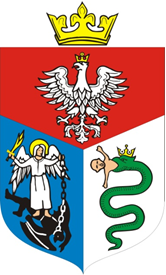 Sanok 2020I. WstępJak powszechnie wiadomo zażywanie substancji psychoaktywnych stanowi poważny problem zarówno dla pojedynczych jednostek jak i dla ogółu społeczeństwa. Narkomania w dzisiejszych czasach stała się trudnym problemem społecznym, który stanowi duże wyzwanie cywilizacyjne o szerokim zasięgu. Ryzyko uzależnienia się od wielu środków jest bardzo niepokojące zwłaszcza wobec łatwej ich dostępności.Gmina Miasta Sanoka prowadzi szereg działań ukierunkowanych na aktywne przeciwdziałanie niekorzystnym zjawiskom społecznym oraz minimalizowanie tych, które już występują.Budowanie spójnej strategii przeciwdziałania problemom narkotykowym na terenie miasta Sanoka opiera się na systemowości i konsekwentnym wdrażaniu działań profilaktycznych 
i terapeutycznych we współpracy z różnymi środowiskami prowadzącymi działania w tym zakresie. Działania te odzwierciedla niniejszy Program, który w sposób kompleksowy podejmuje problemy z obszaru uzależnień od środków psychoaktywnych.II. Podstawy prawne1)	Ustawa z dnia 29 lipca 2005 r. o przeciwdziałaniu narkomanii;2)	Ustawa z dnia 11 września 2015r. o zdrowiu publicznym;3)	Krajowy Program Przeciwdziałania Narkomanii określony w rozporządzeniu Rady Ministrów w sprawie Narodowego Programu Zdrowia na lata 2016-2020;4)	Wojewódzki Program Przeciwdziałania Narkomanii na lata 2017-2020;5)	Gminna Strategia Rozwiązywania Problemów Społecznych dla Miasta Sanoka na lata 2016-2022.III. Diagnoza lokalnych zagrożeń społecznych występujących na terenie miasta SanokaSkuteczne zapobieganie i zwalczanie problemów związanych używaniem substancji psychoaktywnych, jest możliwe tylko w sytuacji dogłębnej diagnostyki na danym terenie. Określenie i zdiagnozowanie lokalnych zagrożeń społecznych występujących na terenie miasta Sanoka było możliwe poprzez przeprowadzanie dwóch niezależnych badań społecznych. Badania odbyły się w okresie od października do listopada 2020 roku. Pierwsze badanie zrealizowano wśród dorosłych mieszkańców miasta Sanoka, natomiast drugie badanie wśród uczniów z klas 7 i 8 szkół podstawowych oraz klas 1-3 szkół ponadpodstawowych, zlokalizowanych na terenie miasta Sanoka. Badania wykonano przy pomocy komplementarnych metod i technik badawczych.III. 1 Diagnoza zjawiska problemów związanych z używaniem substancji psychoaktywnych  w ujęciu dorosłych mieszkańców miasta Sanoka Problem narkotyków na terenie miasta SanokaŁącznie blisko połowa badanych – 46,4%, uznała, że skala problemów narkotykowych oraz tzw. dopalaczy na terenie miasta Sanoka jest wysoka lub bardzo wysoka. Innego zdania było łącznie 41,7% badanych, którzy uznają skalę problemów narkotykowych i innych substancji psychoaktywnych jako niską lub bardzo niską. Odpowiedź nie wiem / trudno powiedzieć wskazało – 11,9% badanych mieszkańców miasta Sanoka.Dynamika zażywania narkotyków w ostatniej dekadzieWiększość badanych respondentów – 60,9%, uważa, że w okresie ostatnich 10 lat skala zażywania narkotyków przez osoby dorosłe w mieście Sanoku zwiększyła się. Duża grupa badanych – 29,1% nie widzi zmian w tym zakresie. Zaledwie 9,9% respondentów uważa, że skala tego zjawiska jest mniejsza niż 10 lat wcześniej. Takie dane obrazują dynamikę zjawiska zażywania narkotyków.Większość uczestników badania – 69,5% uważa, że zjawisko to w okresie ostatnich 10 lat szczególnie nasiliło się wśród młodzieży. Opinie badanych mieszkańców ukazują skalę tego problemu. Zaledwie 5,3% respondentów jest przekonanych, że zjawisko to uległo zmniejszeniu. Brak zmian w okresie ostatnich 10 lat, w zakresie zażywania narkotyków wśród młodzieży zaobserwowało – 25,2% badanych.Osobiste doświadczenie z narkotykamiOsobiste doświadczenie z narkotykami miało – 19,9% badanych respondentów. Taki odsetek badanych próbował narkotyków. Zdecydowana większość uczestników badania – 80,1% nigdy nie próbowało narkotyków.Akceptacja używania wybranych substancji psychoaktywnych przez nastolatków Uczestnikom badania przedstawiono listę poszczególnych substancji psychoaktywnych, która została poddana ocenie. Okazuje się, że badani mieszkańcy miasta Sanoka nie akceptują używania żadnych z substancji psychoaktywnych przez młodzież mieszkającą na terenie miasta. Badani nie akceptują przede wszystkim używania środków psychoaktywnych 
(min. dopalaczy) przez młodzież, palenia marihuany. Odsetek negatywnych wskazań wynosił odpowiednio 95,8%, 94,4% oraz 92,2%.Uzależnienie od papierosówPapierosy codziennie – nałogowo pali 21,2% badanych mieszkańców miasta Sanoka, natomiast 40,4% uczestników badania nie pali i nigdy nie paliło papierosów. Część badanych – 38,4% nie pali papierosów, ale kiedyś paliła.III. 2 Diagnoza zjawiska problemów związanych używaniem substancji psychoaktywnych  w opinii uczniów szkół podstawowych i ponadpodstawowych z terenu miasta SanokaNarkotykiW niniejszej części raportu przedstawiono informację na temat doświadczeń młodzieży 
z narkotykami oraz ocenę problemu uzależnień od narkotyków na terenie miasta Sanoka. Zdaniem łącznie 31,8% badanych na terenie miasta Sanoka występuje problem uzależnienia od narkotyków i dopalaczy wśród młodzieży. Innego zdania było łącznie 40,0% uczniów, którzy uważają, że taki problem wśród młodzieży nie występuje. Brak zdania w analizowanym zakresie wskazało 28,1% badanych uczniów.Narkotyki lub dopalacze próbowało 6,7% badanych uczniów. Zdecydowana większość 
– 85,9% nigdy nie próbowała narkotyków. Pozostała grupa badanych – 7,4% wskazała odpowiedź nie wiem.Palenie papierosówRozpowszechnienie palenia tytoniu było badane w dwóch wymiarach czasowych 
- całego życia respondenta oraz ostatnich 30 dni przed badaniem. Pierwszy z nich pozwala na ustalenie zasięgu zjawiska eksperymentowania z tą substancją, tzn. podejmowania prób palenia tytoniu. Drugi przydatny jest do uchwycenia rozmiarów grupy aktualnie palących, 
a także palących okazjonalnie lub regularnie. Zdecydowana większość badanych uczniów 
– 67,4% nigdy nie paliła papierosów. W czasie całego życia, jakiekolwiek doświadczenia 
z paleniem miało 32,6% młodzieży szkolnej z terenu miasta Sanoka. Znaczny odsetek uczniów – 14,8% paliło 40 razy lub więcej. 1-2 razy papierosy paliło – 6,7% uczniów, 3-5 razy – 3,7% uczniów, 6-9 razy – 2,2% uczniów, 20-39 razy – 3,0% uczniów, 10-19 razy - 2,2% uczniów.W czasie ostatnich 30 dni przed badaniem wcale papierosów nie paliło 80,0% badanych uczniów. W tym okresie papierosy paliło 20,0% badanych uczniów, w tym 5,2% paliło mniej niż 1 papierosa na tydzień, 3,7% mniej niż 1 papierosa dziennie, 6,7% od 1 do 5 papierosów dziennie, 0,7% od 6 do 10 papierosów dziennie, 0,7% od 11 do 20 papierosów dziennie, 3,0% paliło więcej niż 20 papierosów dziennie.IV. Kierunki działań w zakresie przeciwdziałania narkomaniiUstawa z dnia 29 lipca 2005 roku o przeciwdziałaniu narkomanii nakłada na gminę obowiązek realizowania takich działań, jak:1) zwiększanie dostępności pomocy terapeutycznej i rehabilitacyjnej dla osób uzależnionych 
i osób zagrożonych uzależnieniem;2)	udzielanie rodzinom, w których występują problemy narkomanii, pomocy psychospołecznej i prawnej;3)	prowadzenie profilaktycznej działalności informacyjnej, edukacyjnej oraz szkoleniowej 
w zakresie rozwiązywania problemów narkomanii, w szczególności dla dzieci i młodzieży, w tym prowadzenie zajęć sportowo-rekreacyjnych dla uczniów, a także działań na rzecz dożywiania dzieci uczestniczących w pozalekcyjnych programach opiekuńczo-wychowawczych   i socjoterapeutycznych;4)	wspomaganie działań instytucji, organizacji pozarządowych i osób fizycznych, służących rozwiązywaniu problemów narkomanii;5)	pomoc społeczną osobom uzależnionym i rodzinom osób uzależnionych dotkniętym ubóstwem i wykluczeniem społecznym i integrowanie ze środowiskiem lokalnym tych osób,  z wykorzystaniem pracy socjalnej.V. Cele i zadania ProgramuGminny Program Przeciwdziałania Narkomanii przewidziany do realizacji na lata 2021-2023, stosownie do aktualnie zdiagnozowanych potrzeb, zakłada kontynuację sprawdzonych 
i pożądanych działań podjętych w latach ubiegłych.Cel główny:Zapobieganie i ograniczanie używania narkotyków i substancji psychoaktywnych oraz podejmowania innych zachowań ryzykownych przez dzieci, młodzież i dorosłych, mieszkańców Gminy Miasta Sanoka.Realizacja celu nastąpi w szczególności poprzez stosowanie:Profilaktyki uniwersalnej - działania profilaktyczne i edukacyjne adresowane do wszystkich  mieszkańców Sanoka bez względu na stopień indywidualnego ryzyka 
i występowania problemów związanych z używaniem narkotyków i substancji psychoaktywnych;Profilaktyki selektywnej - działania adresowane do grup o podwyższonym ryzyku wystąpienia problemów związanych z używaniem narkotyków i substancji psychoaktywnych;Profilaktyki wskazującej – działania skierowane do grup lub osób, które demonstrują wczesne symptomy problemów związanych z używaniem narkotyków i substancji psychoaktywnych, ale nie spełniają kryteriów diagnostycznych uzależnienia;Terapii – działania obejmujące osoby wymagające pomocy specjalistycznej w związku 
z uzależnieniem: realizacją programów terapeutycznych: podstawowych i pogłębionych.Rehabilitacji – działania poprzez wsparcie psychologiczne, socjalne, społeczne oraz wspieranie działań środowisk abstynenckich.2. Cele operacyjne:Systematyczne diagnozowanie problemów i monitorowanie zjawiska narkomanii w mieście.Zapobieganie wzrostowi zjawiska narkomanii i przyjmowania narkotyków poprzez działalność informacyjną edukacyjną, wychowawczą i zapobiegawczą.Wdrożenie rekomendowanych form profilaktyki uniwersalnej, selektywnej i wskazującej.Przygotowanie rodziców, wychowawców i rówieśników do rozpoznawania i prawidłowego reagowania w sytuacji rozpoznanego problemu.Zapobieganie zachowaniom ryzykownym wśród dzieci, młodzieży oraz studentów.Zadania Programu:Prowadzenie profilaktycznej działalności informacyjnej, edukacyjnej oraz szkoleniowej w zakresie rozwiązywania problemów narkomanii, w szczególności dla dzieci i młodzieży, w tym prowadzenie zajęć sportowo-rekreacyjnych dla uczniów, 
a także działań na rzecz dożywiania dzieci uczestniczących w pozalekcyjnych programach opiekuńczo-wychowawczych i socjoterapeutycznych poprzez:Realizację kampanii profilaktycznych dla uczniów szkół podstawowych („Narkotyki? – To mnie nie kręci!”, „Nierozerwalni” „Postaw na rodzinę”, „Dopalacze – powiedz Stop!”).Realizację spotkań informacyjnych w szkołach dla rodziców nauczycieli i innych dorosłych.Organizowanie szkoleń dla pedagogów, wychowawców, trenerów i instruktorów 
w zakresie rozpoznawania problemów, (w tym przejawów używania substancji psychoaktywnych) i realizacji różnych form pierwszorzędowej profilaktyki narkotykowej.Kolportaż wydawnictw – ulotek, plakatów, broszur itp.Przygotowanie materiałów związanych z problematyką narkomanii dla lokalnych mediów.Działania profilaktyczne dla dzieci w szkołach i młodzieży na uczelniRealizacja programu profilaktycznego „Cukierki” skierowanych do młodszych uczniów
klas I-III.Realizacja programów profilaktyki zintegrowanej „Archipelag Skarbów” i „Debata” skierowanych do uczniów klas VI-VIII.Realizacja programu wczesnej interwencji „FreD goes net” skierowanego do młodzieży, która została przyłapana na pierwszych próbach kontaktu z substancjami psychoaktywnymi.Realizacja programu „KOREKTA” skierowanego do studentów.Realizacja programów profilaktyki bezpośredniej i redukcji szkód – działania partyworkerów.Wspomaganie działań instytucji, organizacji pozarządowych i osób fizycznych, służących rozwiązywaniu problemów narkomaniiPomoc materialna dla policji w postaci zakupu narkotestów.Zakup drink testów dla potrzeb partyworkerów.Wzmocnienie systemu doradztwa, zwłaszcza w sytuacjach kryzysowych - poprzez  konsultacje psychologiczne w szkołach i przedszkolach.Wspieranie działalności stowarzyszeń i klubów młodzieżowych - jako programu alternatyw.Udzielanie rodzinom, w których występują problemy narkomanii, pomocy psychospołecznej i prawnejRealizacja zajęć warsztatowych wzmacniających więzi rodzinne - „Szkoła dla Rodziców 
i Wychowawców”.Realizacja zajęć profilaktycznych, celowanych na rozwiązywanie problemów młodzieży „Wczesna interwencja profilaktyczna”.Działalność grupy wsparcia dla rodzin osób z problemem narkotykowym.Zwiększanie dostępności pomocy terapeutycznej i rehabilitacyjnej dla uzależnionych  
i osób zagrożonych uzależnieniem przez:Wykonanie profesjonalnej diagnozy i prowadzenie monitoringu problemów narkotykowych w mieście.Analiza danych dotyczących problemu nowych substancji psychoaktywnych tzw. dopalaczy oraz zbieranie danych od instytucji działających w obszarze rozwiązywania problemów narkotykowych.Pomoc rodzinom z problemem narkotykowym w ramach konsultacji w Poradni Psychologiczno - Pedagogicznej w Sanoku.Umożliwienie osobom uzależnionym i ich rodzinom uczestnictwa w zajęciach terapeutycznych oraz korzystania z pomocy psychologicznej.Pomoc społeczna osobom uzależnionym i rodzinom osób uzależnionych dotkniętym ubóstwem i wykluczeniem społecznym i integrowanie ze środowiskiem lokalnym tych osób,  z wykorzystaniem pracy socjalnej i kontraktu socjalnegoOpracowanie i wdrożenie programu profilaktycznego dla osób z grup ryzyka, dotyczącego łączenia środków psychoaktywnych.Kontynuowanie poradnictwa dla środowiska młodzieży studiującej.Organizowanie konkursów z wyraźnym przesłaniem profilaktycznym.Pomoc dla osób wychodzących z uzależnienia w budowaniu nowego wolnego od narkotyków życia - szkolenia PRO. Sposoby dokumentowania wykonanych zadańMonitorowanie realizacji zadań Programu – poprzez składane raporty, sprawozdania,  relacje, zapisy  w dziennikach realizacji zajęć, listy obecności, itp.Coroczne ustawowe sprawozdanie z realizowanych zadań Programu składane do Burmistrza Miasta Sanoka oraz do Urzędu Marszałkowskiego Województwa Podkarpackiego, przez osobę odpowiedzialną za realizację programu.Wskaźniki realizacji zadańLiczba szkół objętych programami profilaktycznymi.Liczba spotkań profilaktycznych.Liczba odbiorców spotkań.Liczba uczestników programu „FreD goes net”.Liczba osób szukających pomocy w problemach narkotykowych.Liczba edycji warsztatów dla rodziców.Liczba uczestników warsztatów dla rodziców.Liczba osób korzystających z pomocy w Punkcie Informacyjno – Konsultacyjnym 
ds. Problemów Alkoholowych.Liczba konkursów o zdrowiu i jego zagrożeniach.Zwiększenie poziomu wiedzy społeczeństwa sprawdzana na podstawie badań ankietowych.Wysokość środków przeznaczanych w danym roku na działania profilaktyczne 
i interwencyjne.Liczba materiałów informacyjno - edukacyjnych, artykułów prasowych i audycji w mediach.Realizatorzy ProgramuProgram będzie realizowany przez Gminę Miasta Sanoka we współpracy z następującymi partnerami:-	Poradnią Psychologiczno – Pedagogiczną w Sanoku;-	Punktem Informacyjno - Konsultacyjnym ds. Problemów Alkoholowych;-	Miejskim Ośrodkiem Pomocy Społecznej w Sanoku;Klubem Abstynenta;Komendą Powiatową Policji w Sanoku;Strażą Miejską;Szkołami i placówkami oświatowo – wychowawczymi;Sanockim Domem Kultury;SP ZOZ - Poradnią Leczenia Uzależnień;Świetlicami środowiskowymi i socjoterapeutycznymi;Organizacjami pożytku publicznego;Parafiami;Mediami Lokalnymi;Uczelnią Państwową im. Jana Grodka w Sanoku;Innymi wg potrzeb.Finansowanie zadań ze środków ProgramuRealizacja zadań Gminnego Programu Przeciwdziałania Narkomanii finansowana będzie ze środków pochodzących z opłat za zezwolenia na sprzedaż napojów alkoholowych. Wysokość kwoty na poszczególne lata będzie określona w uchwałach budżetowych Gminy Miasta Sanoka.Postanowienia końcoweZa koordynację i realizację Programu odpowiedzialny będzie pełnomocnik Burmistrza 
ds. Profilaktyki i Rozwiązywania Problemów Alkoholowych.Zakres Programu może być modyfikowany ze względu na potrzeby wynikające 
z przeprowadzonej aktualnej diagnozy oraz możliwości finansowych Gminy.